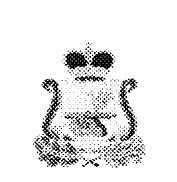 АДМИНИСТРАЦИЯ ТЮШИНСКОГО СЕЛЬСКОГО ПОСЕЛЕНИЯКАРДЫМОВСКОГО РАЙОНА СМОЛЕНСКОЙ ОБЛАСТИРАСПОРЯЖЕНИЕот  01.10.2014                            № 0013Об утверждении плана  противопожарных мероприятий по подготовке населенных пунктов и организаций к работе в условиях осенне-зимнего периода 2014/15 года по Тюшинскому сельскому поселению Кардымовского района Смоленской области              В целях предупреждения пожаров на территории Тюшинского сельского поселения в осенне-зимний период 2014/15 года, своевременной организации их тушения:            Утвердить план противопожарных мероприятий по подготовке населенных пунктов и организаций к работе в условиях осенне-зимнего периода 2014/15 года по Тюшинскому сельскому поселению   Кардымовского района Смоленской области (прилагается).                                                                                                                                                                                                                                                          Е.Е. ЛаскинаПриложениеУТВЕРЖДЕНОраспоряжением    Администрации Тюшинского сельского поселения Кардымовского района Смоленской области от  01.10.2014 № 0013П  Л  А  Нпротивопожарных мероприятий  по подготовке населенных пунктов и организаций к работе в условиях осенне-зимнего периода 2014/15 года                                            по Тюшинскому сельскому поселению№п/пНаименование мероприятийСрокисполненияОтветственныйисполнительОтметка овыполнении1Организовать и провести сруководителями предприятий и организаций совещание по вопросам готовности объектов жизнеобеспечения, объектов с массовым пребыванием людей, систем отопления и электроснабжения к работе в осенне-зимний период 2014/15 годаНоябрь 2014 годаГлава Администрациисельского поселения2Обеспечить содержание в исправном состоянии и своевременной очистке ото льда и снега, проездов, подъездов и проходов к зданиям, сооружениям и водоисточникам, а также подступов к пожарному инвентарю.ПостоянноГлава Администрации  с/п,председательСПК «Лопино», Глава  КФХ  Сафронюк3Обеспечить приведение в исправное состояние  источников противопожарного водоснабжения к эксплуатации в зимний период(устройство незамерзающих прорубей на открытых водоемах, утепление и очистка от снега люков колодцев пожарных гидрантов)Весь периодГлава Администрации сельского поселения,Директор МБОУ «Тюшинская средняя общеобразовательная школа», председатель СПК «Лопино», Глава КФХ Сафронюк4Организовать ремонт и очистку дымоходов печного отопления, систем вентиляции газового отопления.До 1 ноября 2014 годаГлава Администрации сельского поселения,жители частного сектора 5Принять меры по очистке подвальных  и чердачных помещений от мусора и др. горючих материалов.До 1 ноября 2014 годаГлава Администрации сельского поселения,руководителиучреждений6Провести месячник пожарной безопасностиНоябрь            2014 годаГлава Администрации сельского поселения,руководителиучреждений7 Рассмотреть на заседании комиссии  по предупреждению ликвидации чрезвычайных ситуаций и обеспечению пожарной безопасности вопросы соблюдения  пожарнойбезопасности.ежеквартальноПредседатель КЧС8До наступления заморозков принять меры к утеплению водоисточниковДо 1 ноября 2014 годаГлава Администрации сельского поселения9Организовать обучение насе-ления правилам пожарнойбезопасностипостоянноАдминистрациясельскогопоселения10Взять на учет лиц, склонных к совершению правонаруше-ний в области пожарной безо-пасности.постоянноАдминистрациясельскогопоселения11Изготовить печатный материал по соблюдению пожарной безопасности в жилом секторе, вывесить его в общественных местах и распространить среди населенияДо 1 ноября 2014 годаАдминистрациясельскогопоселения, руководители учреждений